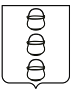 ГЛАВА
ГОРОДСКОГО ОКРУГА КОТЕЛЬНИКИ
МОСКОВСКОЙ ОБЛАСТИПОСТАНОВЛЕНИЕ31.08.2023  №  906 – ПГг. КотельникиО внесении изменений в постановление главы городского округа Котельники Московской области от 28.10.2022 № 1147-ПГ «Об утверждении муниципальной программы «Управление имуществом и муниципальными финансами»Руководствуясь статьей 179 Бюджетного кодекса Российской Федерации, Федеральным законом от 06.10.2003 № 131-ФЗ «Об общих принципах организации местного самоуправления в Российской Федерации» и постановлением главы городского округа Котельники Московской области от 24.12.2021 № 1351-ПГ                «Об утверждении Порядка разработки и реализации муниципальных программ городского округа Котельники Московской области», постановляю: 1. Внести в муниципальную программу городского округа Котельники «Управление имуществом и муниципальными финансами», утвержденную постановлением главы городского округа Котельники Московской области                           от 28.10.2022 № 1147-ПГ «Об утверждении муниципальной программы «Управление имуществом и муниципальными финансами» (с изменениями, внесенными в постановление главы городского округа Котельники Московской области от 20.02.2023 № 164 – ПГ, от 25.04.2023 № 451 – ПГ), следующие изменения:1.1. Пункт 1. «Паспорт муниципальной программы «Управление имуществом и муниципальными финансами» (приложение 1).1.2. Часть пункта 5. «Перечень мероприятий подпрограммы                                                    5 «Обеспечивающая подпрограмма» (приложение 2). 2. Отделу информационного обеспечения управления внутренней политики муниципальному казенному учреждению «Развитие Котельники» обеспечить официальное опубликование настоящего постановления на интернет - портале городского округа Котельники Московской области в сети «Интернет».3. Ответственным за исполнение настоящего постановления назначить начальника управления экономического развития администрации городского округа Котельники Московской области Никитину О.В.4. Контроль за выполнением настоящего постановления оставляю за собой.Глава городского округаКотельники Московской области						    С.А. ЖигалкинПриложение 1к постановлению главы городского округаКотельники Московской областиот 31.08.2023  №  906 – ПГПАСПОРТ муниципальной программы «Управление имуществом и муниципальными финансами»1) паспорт муниципальной программы по форме:Приложение 2к постановлению главы городского округаКотельники Московской областиот 31.08.2023  №  906 – ПГ5) Перечень мероприятий подпрограммы:Подпрограмма 5 «Обеспечивающая подпрограмма»Координатор муниципальной программыГлава городского округа Котельники Московской области С.А. ЖигалкинГлава городского округа Котельники Московской области С.А. ЖигалкинГлава городского округа Котельники Московской области С.А. ЖигалкинГлава городского округа Котельники Московской области С.А. ЖигалкинГлава городского округа Котельники Московской области С.А. ЖигалкинГлава городского округа Котельники Московской области С.А. ЖигалкинМуниципальный заказчик программыАдминистрация городского округа Котельники Московской областиАдминистрация городского округа Котельники Московской областиАдминистрация городского округа Котельники Московской областиАдминистрация городского округа Котельники Московской областиАдминистрация городского округа Котельники Московской областиАдминистрация городского округа Котельники Московской областиЦели муниципальной программыПовышение эффективности управления и распоряжения имуществом, находящемся в распоряжении органов местного самоуправления на территории Московской областиПовышение эффективности управления и распоряжения имуществом, находящемся в распоряжении органов местного самоуправления на территории Московской областиПовышение эффективности управления и распоряжения имуществом, находящемся в распоряжении органов местного самоуправления на территории Московской областиПовышение эффективности управления и распоряжения имуществом, находящемся в распоряжении органов местного самоуправления на территории Московской областиПовышение эффективности управления и распоряжения имуществом, находящемся в распоряжении органов местного самоуправления на территории Московской областиПовышение эффективности управления и распоряжения имуществом, находящемся в распоряжении органов местного самоуправления на территории Московской областиПеречень подпрограммПодпрограмма 1 «Эффективное управление имущественным комплексом»Подпрограмма 3 «Управление муниципальным долгом»Подпрограмма 5 «Обеспечивающая подпрограмма»Подпрограмма 1 «Эффективное управление имущественным комплексом»Подпрограмма 3 «Управление муниципальным долгом»Подпрограмма 5 «Обеспечивающая подпрограмма»Подпрограмма 1 «Эффективное управление имущественным комплексом»Подпрограмма 3 «Управление муниципальным долгом»Подпрограмма 5 «Обеспечивающая подпрограмма»Подпрограмма 1 «Эффективное управление имущественным комплексом»Подпрограмма 3 «Управление муниципальным долгом»Подпрограмма 5 «Обеспечивающая подпрограмма»Подпрограмма 1 «Эффективное управление имущественным комплексом»Подпрограмма 3 «Управление муниципальным долгом»Подпрограмма 5 «Обеспечивающая подпрограмма»Подпрограмма 1 «Эффективное управление имущественным комплексом»Подпрограмма 3 «Управление муниципальным долгом»Подпрограмма 5 «Обеспечивающая подпрограмма»Краткая характеристика подпрограмм Повышение эффективности управления и распоряжения имуществом, находящемся в распоряжении органов местного самоуправления на территории Московской областиПовышение эффективности управления и распоряжения имуществом, находящемся в распоряжении органов местного самоуправления на территории Московской областиПовышение эффективности управления и распоряжения имуществом, находящемся в распоряжении органов местного самоуправления на территории Московской областиПовышение эффективности управления и распоряжения имуществом, находящемся в распоряжении органов местного самоуправления на территории Московской областиПовышение эффективности управления и распоряжения имуществом, находящемся в распоряжении органов местного самоуправления на территории Московской областиПовышение эффективности управления и распоряжения имуществом, находящемся в распоряжении органов местного самоуправления на территории Московской областиИсточники финансирования муниципальной программы, в том числе по годам реализации программы (тыс. руб.):Всего2023 год2024 год2025 год2026 год2027 годСредства бюджета Московской области3093,001031,001031,001031,0000Средства федерального бюджета000000Средства бюджетов городского округа Котельники1645270,78341899,82325467,74325967,74325967,74325967,74Внебюджетные средства000000Всего, в том числе по годам:1648363,78342930,82326498,74326998,74325967,74325967,74№ п/пМероприятие подпрограммыСроки исполнения мероприятияИсточники финансированияВсего(тыс. руб.)Объем финансирования по годам (тыс. руб.)Объем финансирования по годам (тыс. руб.)Объем финансирования по годам (тыс. руб.)Объем финансирования по годам (тыс. руб.)Объем финансирования по годам (тыс. руб.)Ответственный за выполнение мероприятия№ п/пМероприятие подпрограммыСроки исполнения мероприятияИсточники финансированияВсего(тыс. руб.)2023год2024 год2025 год2026 год2027 годОтветственный за выполнение мероприятия12345678910111Основное мероприятие 01Создание условий для реализации полномочий органов местного самоуправления2023-2027Итого1577568,93329859,45311927,37311927,37311927,37311927,37Административное управление1Основное мероприятие 01Создание условий для реализации полномочий органов местного самоуправления2023-2027Средства бюджета Московской области000000Административное управление1Основное мероприятие 01Создание условий для реализации полномочий органов местного самоуправления2023-2027Средства федерального бюджета000000Административное управление1Основное мероприятие 01Создание условий для реализации полномочий органов местного самоуправления2023-2027Средства бюджета городского округа Котельники1577568,93329859,45311927,37311927,37311927,37311927,37Административное управление1Основное мероприятие 01Создание условий для реализации полномочий органов местного самоуправления2023-2027Внебюджетные источники000000Административное управление1.1Мероприятие 01.01Функционирование высшего должностного лица2023-2027Итого21328,194549,394194,704194,704194,704194,701.1Мероприятие 01.01Функционирование высшего должностного лица2023-2027Средства бюджета Московской области0000001.1Мероприятие 01.01Функционирование высшего должностного лица2023-2027Средства федерального бюджета0000001.1Мероприятие 01.01Функционирование высшего должностного лица2023-2027Средства бюджета городского округа Котельники21328,194549,394194,704194,704194,704194,701.1Мероприятие 01.01Функционирование высшего должностного лица2023-2027Внебюджетные источники0000001.2Мероприятие 01.02Расходы на обеспечение деятельности администрации2023-2027Итого782374,00162343,12155007,73155007,73155007,73155007,731.2Мероприятие 01.02Расходы на обеспечение деятельности администрации2023-2027Средства бюджета Московской области0000001.2Мероприятие 01.02Расходы на обеспечение деятельности администрации2023-2027Средства федерального бюджета0000001.2Мероприятие 01.02Расходы на обеспечение деятельности администрации2023-2027Средства бюджета городского округа Котельники782374,00162343,12155007,73155007,73155007,73155007,731.2Мероприятие 01.02Расходы на обеспечение деятельности администрации2023-2027Внебюджетные источники0000001.3Мероприятие 01.03Комитеты и отраслевые управления при администрации (Указать)2023-2027Итого0000001.3Мероприятие 01.03Комитеты и отраслевые управления при администрации (Указать)2023-2027Средства бюджета Московской области0000001.3Мероприятие 01.03Комитеты и отраслевые управления при администрации (Указать)2023-2027Средства федерального бюджета0000001.3Мероприятие 01.03Комитеты и отраслевые управления при администрации (Указать)2023-2027Средства бюджета городского округа Котельники0000001.3Мероприятие 01.03Комитеты и отраслевые управления при администрации (Указать)2023-2027Внебюджетные источники0000001.4Мероприятие 01.04Обеспечение деятельности (оказание услуг) муниципальных органов - комитет по экономике2023-2027Итого0000001.4Мероприятие 01.04Обеспечение деятельности (оказание услуг) муниципальных органов - комитет по экономике2023-2027Средства бюджета Московской области0000001.4Мероприятие 01.04Обеспечение деятельности (оказание услуг) муниципальных органов - комитет по экономике2023-2027Средства федерального бюджета0000001.4Мероприятие 01.04Обеспечение деятельности (оказание услуг) муниципальных органов - комитет по экономике2023-2027Средства бюджета городского округа Котельники0000001.4Мероприятие 01.04Обеспечение деятельности (оказание услуг) муниципальных органов - комитет по экономике2023-2027Внебюджетные источники0000001.5Мероприятие 01.05Обеспечение деятельности финансового органа2023-2027Итого0000001.5Мероприятие 01.05Обеспечение деятельности финансового органа2023-2027Средства бюджета Московской области0000001.5Мероприятие 01.05Обеспечение деятельности финансового органа2023-2027Средства федерального бюджета0000001.5Мероприятие 01.05Обеспечение деятельности финансового органа2023-2027Средства бюджета городского округа Котельники0000001.5Мероприятие 01.05Обеспечение деятельности финансового органа2023-2027Внебюджетные источники0000001.6Мероприятие 01.06Расходы на обеспечение деятельности (оказание услуг) муниципальных учреждений - централизованная бухгалтерия муниципального образования2023-2027Итого131106,1026890,5026053,9026053,9026053,9026053,901.6Мероприятие 01.06Расходы на обеспечение деятельности (оказание услуг) муниципальных учреждений - централизованная бухгалтерия муниципального образования2023-2027Средства бюджета Московской области0000001.6Мероприятие 01.06Расходы на обеспечение деятельности (оказание услуг) муниципальных учреждений - централизованная бухгалтерия муниципального образования2023-2027Средства федерального бюджета0000001.6Мероприятие 01.06Расходы на обеспечение деятельности (оказание услуг) муниципальных учреждений - централизованная бухгалтерия муниципального образования2023-2027Средства бюджета городского округа Котельники131106,1026890,5026053,9026053,9026053,9026053,901.6Мероприятие 01.06Расходы на обеспечение деятельности (оказание услуг) муниципальных учреждений - централизованная бухгалтерия муниципального образования2023-2027Внебюджетные источники0000001.7Мероприятие 01.07Расходы на обеспечение деятельности (оказание услуг) муниципальных учреждений - обеспечение деятельности органов местного самоуправления2023-2027Итого559450,75118290,15110290,15110290,15110290,15110290,151.7Мероприятие 01.07Расходы на обеспечение деятельности (оказание услуг) муниципальных учреждений - обеспечение деятельности органов местного самоуправления2023-2027Средства бюджета Московской области0000001.7Мероприятие 01.07Расходы на обеспечение деятельности (оказание услуг) муниципальных учреждений - обеспечение деятельности органов местного самоуправления2023-2027Средства федерального бюджета0000001.7Мероприятие 01.07Расходы на обеспечение деятельности (оказание услуг) муниципальных учреждений - обеспечение деятельности органов местного самоуправления2023-2027Средства бюджета городского округа Котельники559450,75118290,15110290,15110290,15110290,15110290,151.7Мероприятие 01.07Расходы на обеспечение деятельности (оказание услуг) муниципальных учреждений - обеспечение деятельности органов местного самоуправления2023-2027Внебюджетные источники0000001.8Мероприятие 01.08Организация и осуществление мероприятий по мобилизационной подготовке2023-2027Итого350,0070,0070,0070,0070,0070,001.8Мероприятие 01.08Организация и осуществление мероприятий по мобилизационной подготовке2023-2027Средства бюджета Московской области0000001.8Мероприятие 01.08Организация и осуществление мероприятий по мобилизационной подготовке2023-2027Средства федерального бюджета0000001.8Мероприятие 01.08Организация и осуществление мероприятий по мобилизационной подготовке2023-2027Средства бюджета городского округа Котельники350,0070,0070,0070,0070,0070,001.8Мероприятие 01.08Организация и осуществление мероприятий по мобилизационной подготовке2023-2027Внебюджетные источники0000001.9Мероприятие 01.09Взносы в уставной капитал муниципальных предприятий2023-2027Итого0000001.9Мероприятие 01.09Взносы в уставной капитал муниципальных предприятий2023-2027Средства бюджета Московской области0000001.9Мероприятие 01.09Взносы в уставной капитал муниципальных предприятий2023-2027Средства федерального бюджета0000001.9Мероприятие 01.09Взносы в уставной капитал муниципальных предприятий2023-2027Средства бюджета городского округа Котельники0000001.9Мероприятие 01.09Взносы в уставной капитал муниципальных предприятий2023-2027Внебюджетные источники0000001.10Мероприятие 01.10Взносы в общественные организации (Уплата членских взносов членами Совета муниципальных образований Московской области)2023-2027Итого1000,00200,00200,00200,00200,00200,001.10Мероприятие 01.10Взносы в общественные организации (Уплата членских взносов членами Совета муниципальных образований Московской области)2023-2027Средства бюджета Московской области0000001.10Мероприятие 01.10Взносы в общественные организации (Уплата членских взносов членами Совета муниципальных образований Московской области)2023-2027Средства федерального бюджета0000001.10Мероприятие 01.10Взносы в общественные организации (Уплата членских взносов членами Совета муниципальных образований Московской области)2023-2027Средства бюджета городского округа Котельники1000,00200,00200,00200,00200,00200,001.10Мероприятие 01.10Взносы в общественные организации (Уплата членских взносов членами Совета муниципальных образований Московской области)2023-2027Внебюджетные источники0000001.11Мероприятие 01.11Материально-техническое и организационное обеспечение деятельности старосты сельского населенного пункта2023-2027Итого0000001.11Мероприятие 01.11Материально-техническое и организационное обеспечение деятельности старосты сельского населенного пункта2023-2027Средства бюджета Московской области0000001.11Мероприятие 01.11Материально-техническое и организационное обеспечение деятельности старосты сельского населенного пункта2023-2027Средства федерального бюджета0000001.11Мероприятие 01.11Материально-техническое и организационное обеспечение деятельности старосты сельского населенного пункта2023-2027Средства бюджета городского округа Котельники0000001.11Мероприятие 01.11Материально-техническое и организационное обеспечение деятельности старосты сельского населенного пункта2023-2027Внебюджетные источники0000001.12Мероприятие 01.12Премия Губернатора Московской области «Прорыв года»2023-2027Итого0000001.12Мероприятие 01.12Премия Губернатора Московской области «Прорыв года»2023-2027Средства бюджета Московской области0000001.12Мероприятие 01.12Премия Губернатора Московской области «Прорыв года»2023-2027Средства федерального бюджета0000001.12Мероприятие 01.12Премия Губернатора Московской области «Прорыв года»2023-2027Средства бюджета городского округа Котельники0000001.12Мероприятие 01.12Премия Губернатора Московской области «Прорыв года»2023-2027Внебюджетные источники0000001.13Мероприятие 01.13Осуществление мер по противодействию коррупции в границах городского округа2023-2027Итого0000001.13Мероприятие 01.13Осуществление мер по противодействию коррупции в границах городского округа2023-2027Средства бюджета Московской области0000001.13Мероприятие 01.13Осуществление мер по противодействию коррупции в границах городского округа2023-2027Средства федерального бюджета0000001.13Мероприятие 01.13Осуществление мер по противодействию коррупции в границах городского округа2023-2027Средства бюджета городского округа Котельники0000001.13Мероприятие 01.13Осуществление мер по противодействию коррупции в границах городского округа2023-2027Внебюджетные источники0000001.14Мероприятие 01.14Принятие устава муниципального образования и внесение в него изменений и дополнений, издание муниципальных правовых актов2023-2027Итого0000001.14Мероприятие 01.14Принятие устава муниципального образования и внесение в него изменений и дополнений, издание муниципальных правовых актов2023-2027Средства бюджета Московской области0000001.14Мероприятие 01.14Принятие устава муниципального образования и внесение в него изменений и дополнений, издание муниципальных правовых актов2023-2027Средства федерального бюджета0000001.14Мероприятие 01.14Принятие устава муниципального образования и внесение в него изменений и дополнений, издание муниципальных правовых актов2023-2027Средства бюджета городского округа Котельники0000001.14Мероприятие 01.14Принятие устава муниципального образования и внесение в него изменений и дополнений, издание муниципальных правовых актов2023-2027Внебюджетные источники0000001.15Мероприятие 01.15Организация сбора статистических показателей2023-2027Итого0000001.15Мероприятие 01.15Организация сбора статистических показателей2023-2027Средства бюджета Московской области0000001.15Мероприятие 01.15Организация сбора статистических показателей2023-2027Средства федерального бюджета0000001.15Мероприятие 01.15Организация сбора статистических показателей2023-2027Средства бюджета городского округа Котельники0000001.15Мероприятие 01.15Организация сбора статистических показателей2023-2027Внебюджетные источники0000001.16Мероприятие 01.16Обеспечение деятельности муниципальных центров управления регионом2023-2027Итого0000001.16Мероприятие 01.16Обеспечение деятельности муниципальных центров управления регионом2023-2027Средства бюджета Московской области0000001.16Мероприятие 01.16Обеспечение деятельности муниципальных центров управления регионом2023-2027Средства федерального бюджета0000001.16Мероприятие 01.16Обеспечение деятельности муниципальных центров управления регионом2023-2027Средства бюджета городского округа Котельники0000001.16Мероприятие 01.16Обеспечение деятельности муниципальных центров управления регионом2023-2027Внебюджетные источники0000001.17Мероприятие 01.17Обеспечение деятельности муниципальных казенных учреждений в сфере закупок товаров, работ, услуг2023-2027Итого81959,8917516,2916110,9016110,9016110,9016110,901.17Мероприятие 01.17Обеспечение деятельности муниципальных казенных учреждений в сфере закупок товаров, работ, услуг2023-2027Средства бюджета Московской области0000001.17Мероприятие 01.17Обеспечение деятельности муниципальных казенных учреждений в сфере закупок товаров, работ, услуг2023-2027Средства федерального бюджета0000001.17Мероприятие 01.17Обеспечение деятельности муниципальных казенных учреждений в сфере закупок товаров, работ, услуг2023-2027Средства бюджета городского округа Котельники81959,8917516,2916110,9016110,9016110,9016110,901.17Мероприятие 01.17Обеспечение деятельности муниципальных казенных учреждений в сфере закупок товаров, работ, услуг2023-2027Внебюджетные источники0000001.18Мероприятие 01.18Субсидии, подлежащие перечислению в бюджет Московской области из бюджетов городских округов Московской области, в рамках расчета "отрицательного" трансферта2023-2027Итого0000001.18Мероприятие 01.18Субсидии, подлежащие перечислению в бюджет Московской области из бюджетов городских округов Московской области, в рамках расчета "отрицательного" трансферта2023-2027Средства бюджета Московской области0000001.18Мероприятие 01.18Субсидии, подлежащие перечислению в бюджет Московской области из бюджетов городских округов Московской области, в рамках расчета "отрицательного" трансферта2023-2027Средства федерального бюджета0000001.18Мероприятие 01.18Субсидии, подлежащие перечислению в бюджет Московской области из бюджетов городских округов Московской области, в рамках расчета "отрицательного" трансферта2023-2027Средства бюджета городского округа Котельники0000001.18Мероприятие 01.18Субсидии, подлежащие перечислению в бюджет Московской области из бюджетов городских округов Московской области, в рамках расчета "отрицательного" трансферта2023-2027Внебюджетные источники0000002.Основное мероприятие 03Мероприятия, реализуемые в целях создания условий для реализации полномочий органов местного самоуправления2023-2027Итого2250,00450,00450,00450,00450,00450,00Административное управление2.Основное мероприятие 03Мероприятия, реализуемые в целях создания условий для реализации полномочий органов местного самоуправления2023-2027Средства бюджета Московской области000000Административное управление2.Основное мероприятие 03Мероприятия, реализуемые в целях создания условий для реализации полномочий органов местного самоуправления2023-2027Средства федерального бюджета000000Административное управление2.Основное мероприятие 03Мероприятия, реализуемые в целях создания условий для реализации полномочий органов местного самоуправления2023-2027Средства бюджета городского округа Котельники2250,00450,00450,00450,00450,00450,00Административное управление2.Основное мероприятие 03Мероприятия, реализуемые в целях создания условий для реализации полномочий органов местного самоуправления2023-2027Внебюджетные источники000000Административное управление2.1.Мероприятие 03.01Организация и проведение мероприятий по обучению, переобучению, повышению квалификации и обмену опытом специалистов2023-2027Итого0000002.1.Мероприятие 03.01Организация и проведение мероприятий по обучению, переобучению, повышению квалификации и обмену опытом специалистов2023-2027Средства бюджета Московской области0000002.1.Мероприятие 03.01Организация и проведение мероприятий по обучению, переобучению, повышению квалификации и обмену опытом специалистов2023-2027Средства федерального бюджета0000002.1.Мероприятие 03.01Организация и проведение мероприятий по обучению, переобучению, повышению квалификации и обмену опытом специалистов2023-2027Средства бюджета городского округа Котельники0000002.1.Мероприятие 03.01Организация и проведение мероприятий по обучению, переобучению, повышению квалификации и обмену опытом специалистов2023-2027Внебюджетные источники0000002.2.Мероприятие 03.02Организация работы по повышению квалификации муниципальных служащих и работников муниципальных учреждений, в т.ч. участие в краткосрочных семинарах2023-2027Итого2250,00450,00450,00450,00450,00450,002.2.Мероприятие 03.02Организация работы по повышению квалификации муниципальных служащих и работников муниципальных учреждений, в т.ч. участие в краткосрочных семинарах2023-2027Средства бюджета Московской области0000002.2.Мероприятие 03.02Организация работы по повышению квалификации муниципальных служащих и работников муниципальных учреждений, в т.ч. участие в краткосрочных семинарах2023-2027Средства федерального бюджета0000002.2.Мероприятие 03.02Организация работы по повышению квалификации муниципальных служащих и работников муниципальных учреждений, в т.ч. участие в краткосрочных семинарах2023-2027Средства бюджета городского округа Котельники2250,00450,00450,00450,00450,00450,002.2.Мероприятие 03.02Организация работы по повышению квалификации муниципальных служащих и работников муниципальных учреждений, в т.ч. участие в краткосрочных семинарах2023-2027Внебюджетные источники000000